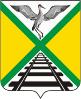 Администрация муниципального района"Забайкальский район"                                 ПОСТАНОВЛЕНИЕ   «31 » октября 2023 года                                                                          № 747пгт. ЗабайкальскОб утверждении порядка проведения оценки регулирующего воздействия проектов нормативных правовых актов муниципального района "Забайкальский район" и экспертизы нормативных правовых актов муниципального района "Забайкальский район", затрагивающих вопросы осуществления предпринимательской, инвестиционной и иной экономической деятельностиВ соответствии с Федеральным законом от 06.10.2003 года № 131-ФЗ «Об общих принципах организации местного самоуправления в Российской Федерации», Законом Забайкальского края от 10.06.2020 N 1826-ЗЗК "Об отдельных вопросах организации местного самоуправления в Забайкальском крае", на основании ст. 25 Устава муниципального района «Забайкальский район» постановляет:Утвердить Порядок проведения оценки регулирующего воздействия проектов нормативных правовых актов муниципального района "Забайкальский район" и экспертизы нормативных правовых актов муниципального района "Забайкальский район", затрагивающих вопросы осуществления предпринимательской, инвестиционной и иной экономической деятельности (далее – Порядок) (прилагается).Отраслевым (функциональным) подразделениям Администрации муниципального района "Забайкальский район", ответственным за разработку проектов муниципальных нормативных правовых актов, проектов нормативных правовых актов о внесении изменений в нормативные правовые акты, затрагивающих вопросы осуществления предпринимательской, инвестиционной и иной экономической деятельности, обеспечить исполнение требований настоящего Порядка.Отменить постановление Администрации муниципального района "Забайкальский район" от 16.06.2017 года № 298 «Об утверждении Порядка проведения оценки регулирующего воздействия проектов нормативных актов муниципального района "Забайкальский район", устанавливающих новые или изменяющих ранее предусмотренные нормативными правовыми актами муниципального района "Забайкальский район" обязанности для субъектов предпринимательской и инвестиционной деятельности,  а также устанавливающих, изменяющих или отменяющие ранее установленную ответственность за нарушение нормативных правовых актов муниципального района "Забайкальский район", затрагивающих вопросы осуществления предпринимательской и инвестиционной деятельности, и экспертизы действующих нормативных правовых актов муниципального района "Забайкальский район", затрагивающих вопросы осуществления предпринимательской и инвестиционной деятельности». Официально опубликовать (обнародовать) настоящее постановление в официальном вестнике муниципального района «Забайкальский район» «Забайкальское обозрение» и на официальном сайте муниципального района «Забайкальский район».Контроль за исполнением настоящего постановления оставляю за собой.Глава муниципального района 	                                        	А.В. Мочалов ПРИЛОЖЕНИЕк постановлению Администрации муниципального района «Забайкальский район»от «31» октября 2023 года № 7471. ОБЩИЕ ПОЛОЖЕНИЯ1. Настоящий Порядок устанавливает процедуры:1) проведения оценки регулирующего воздействия (далее - ОРВ) проектов нормативных правовых актов муниципального района "Забайкальский район", затрагивающих вопросы осуществления предпринимательской, инвестиционной и иной экономической деятельности (далее - НПА района);2) проведения экспертизы НПА района;3) проведения мониторинга фактического воздействия НПА района (далее также - мониторинг), в отношении проектов которых проводилась ОРВ.2. ОРВ проводится в отношении проектов НПА района:1) устанавливающих новые или изменяющих ранее предусмотренные нормативными правовыми актами муниципального района "Забайкальский район" обязательные требования, связанные с осуществлением предпринимательской и иной экономической деятельности, оценка соблюдения которых осуществляется в рамках муниципального контроля (надзора), предоставления разрешений (далее - обязательные требования);2) устанавливающих новые или изменяющих ранее предусмотренные нормативными правовыми актами муниципального района "Забайкальский район" обязанности и запреты для субъектов предпринимательской и инвестиционной деятельности;3) устанавливающих или изменяющих ответственность за нарушение нормативных правовых актов муниципального района "Забайкальский район", затрагивающих вопросы осуществления предпринимательской и иной экономической деятельности.3. ОРВ не проводится в отношении:1) проектов нормативных правовых актов Совета муниципального района "Забайкальский район" об установлении, о введении в действие или прекращении действия налогов (сборов), об изменении налоговых ставок (ставок сборов), порядка и срока уплаты налогов (сборов), установлении (отмене) налоговых льгот (льгот по сборам) и (или) оснований и порядка их применения;2) проектов нормативных правовых актов Совета муниципального района "Забайкальский район", регулирующих бюджетные правоотношения;3) проектов нормативных правовых актов муниципального района "Забайкальский район", подлежащих принятию при угрозе возникновения и (или) возникновении отдельных чрезвычайных ситуаций, введении режима повышенной готовности, чрезвычайной ситуации или разрабатываемых в целях реализации мер, принимаемых в рамках особых режимов, вводимых в целях реализации положений Федерального конституционного закона от 30 января 2002 года N 1-ФКЗ "О военном положении", на всей территории Российской Федерации либо на ее части.4. ОРВ проектов НПА района проводится в целях определения и оценки возможных положительных и отрицательных последствий принятия проекта НПА района на основе анализа проблемы, цели ее регулирования и возможных способов решения, а также выявления в проекте НПА положений, вводящих избыточные обязанности, запреты и ограничения для субъектов предпринимательской и иной экономической деятельности или способствующих их введению, а также положений, способствующих возникновению необоснованных расходов субъектов предпринимательской и иной экономической деятельности и бюджета муниципального района "Забайкальский район".При ОРВ проектов НПА района, указанных в подпункте 1 пункта 2 настоящего Порядка, проводится их оценка на соответствие принципам, установленным Федеральным законом от 31 июля 2020 года N 247-ФЗ "Об обязательных требованиях в Российской Федерации" (далее - Федеральный закон N 247-ФЗ).5. Экспертиза НПА района проводится в целях выявления положений, необоснованно затрудняющих осуществление предпринимательской и инвестиционной деятельности. Экспертиза проводится в отношении НПА района, при подготовке которых не проводилась процедура ОРВ.6. Мониторинг фактического воздействия НПА района проводится в отношении НПА района, при подготовке которых проводилась процедура ОРВ, в целях анализа достижения целей регулирования, определения и оценки фактических положительных и отрицательных последствий принятия нормативных правовых актов муниципального района "Забайкальский район".7. Участниками проведения ОРВ проектов НПА района, экспертизы НПА района и мониторинга НПА района являются:1) Управление экономического развития Администрации муниципального района "Забайкальский район", осуществляющее проведение ОРВ проектов НПА района, экспертизу НПА района и мониторинг (далее - уполномоченный орган);2) 	Отраслевое (функциональное) подразделение Администрации муниципального района "Забайкальский район", являющийся разработчиком проекта НПА района или НПА района, или орган местного самоуправления, осуществляющий нормативное правовое регулирование в соответствующей сфере (далее - разработчик);3) иные  органы власти, физические и юридические лица, принимающие участие в публичных консультациях в ходе проведения ОРВ проектов НПА края, экспертизы НПА края и мониторинга (далее - участники публичных консультаций).За направление уполномоченному органу проектов НПА района, указанных в пункте 2 настоящего Порядка, отвечает разработчик.2. ПОРЯДОК ПРОВЕДЕНИЯ ОРВ ПРОЕКТА НПА РАЙОНА8. Проведение ОРВ проекта НПА района состоит из следующих этапов:1) подготовка проекта НПА района;2) предварительная ОРВ проекта НПА района;3) проведение публичных консультаций в отношении проекта НПА района;4) подготовка заключения об ОРВ.9. В случае повторного поступления проекта НПА района, доработанного в соответствии с ранее направленным заключением об ОРВ такого проекта НПА района, предварительная ОРВ доработанного проекта НПА района и публичные консультации в отношении такого проекта НПА района не проводятся, за исключением случаев, когда проект НПА района дополнен новыми положениями, оценка которых ранее не проводилась.10. ОРВ проекта НПА района проводится с учетом степени регулирующего воздействия положений, содержащихся в проекте НПА района:1) высокая степень регулирующего воздействия - проект НПА района содержит положения, устанавливающие новые, ранее не предусмотренные НПА района обязательные требования, обязанности, запреты и (или) ограничения для субъектов предпринимательской, инвестиционной и иной экономической деятельности, положения, устанавливающие ответственность за нарушение НПА района, затрагивающих вопросы осуществления предпринимательской и иной экономической деятельности, а также положения, приводящие к возникновению ранее не предусмотренных НПА района расходов и (или) снижению доходов субъектов предпринимательской и иной экономической деятельности, бюджета муниципального района "Забайкальский район";2) средняя степень регулирующего воздействия - проект НПА района содержит положения, изменяющие ранее предусмотренные НПА района обязательные требования, обязанности, запреты и (или) ограничения для субъектов предпринимательской, инвестиционной и иной экономической деятельности, положения, изменяющие ответственность за нарушение НПА района, затрагивающих вопросы осуществления предпринимательской и иной экономической деятельности, и (или) положения, приводящие к увеличению ранее предусмотренных НПА района расходов субъектов предпринимательской и иной экономической деятельности, бюджета муниципального района "Забайкальский район";3) низкая степень регулирующего воздействия - проект НПА района не содержит положений, предусмотренных подпунктами 1 и 2 настоящего пункта, и (или) содержит положения, затрагивающие осуществление предпринимательской и иной экономической деятельности, но направленные исключительно на приведение НПА района в соответствие с федеральным законодательством.2.1. Подготовка проекта НПА края11. При подготовке проекта НПА района разработчик осуществляет следующие действия:1) определяет проблемы, для решения которых требуется принятие проекта НПА района;2) определяет цель введения правового регулирования;3) определяет краткое содержание предлагаемого регулирования;4) указывает предполагаемую степень предлагаемого регулирования;5) определяет ключевые показатели достижения целей предлагаемого регулирования и сроки оценки их достижения;6) выявляет и описывает все возможные альтернативные варианты решения выявленных проблем, включая варианты, которые позволят достичь поставленных целей без введения нового правового регулирования;7) выявляет и оценивает последствия, к которым приведут предлагаемые варианты решения проблемы, включая затраты и выгоды, а также оценивает эффективность и результативность при реализации каждого из предложенных вариантов на практике;8) определяет основные группы субъектов предпринимательской, инвестиционной и иной экономической деятельности, иных заинтересованных лиц, включая органы публичной власти, сферы деятельности которых будут затронуты предлагаемым правовым регулированием, оценивает количество таких субъектов.Действия, указанные в настоящем пункте, и иные сведения, необходимые для проведения ОРВ предлагаемого регулирования, фиксируются разработчиком в сводном отчете по форме согласно приложению N 1 к настоящему Порядку.В целях надлежащей подготовки сводного отчета и принятия решения о целесообразности дальнейшей подготовки проекта НПА района разработчик вправе провести предварительные публичные обсуждения предлагаемого регулирования (предварительной версии проекта НПА района) путем размещения проекта НПА района на официальном сайте муниципального района "Забайкальский район" в информационно-телекоммуникационной сети "Интернет", о чем информирует заинтересованных лиц с указанием способов и сроков направления в адрес разработчика предложений и замечаний по предлагаемому регулированию.12. Разработчик направляет проект НПА района в уполномоченный орган с обязательным приложением сводного отчета, указанного в пункте 11 настоящего Порядка. Состав сведений, включаемых в сводный отчет и необходимых для проведения ОРВ проекта НПА района, определен в приложении N 1 к настоящему Порядку.2.2. Предварительная ОРВ проекта НПА района13. В ходе предварительной ОРВ проекта НПА района уполномоченный орган:1) устанавливает соответствие проекта НПА района и сводного отчета требованиям настоящего Порядка;2) определяет наличие в проекте НПА района положений, предусмотренных пунктами 2 и 10 настоящего Порядка;3) определяет степень регулирующего воздействия положений, содержащихся в проекте НПА района, в соответствии с пунктом 10 настоящего Порядка.14. Предварительная ОРВ проекта НПА района осуществляется уполномоченным органом в течение 5 рабочих дней начиная со дня, следующего за днем поступления проекта НПА района и сводного отчета в уполномоченный орган.15. По результатам предварительной ОРВ проекта НПА района уполномоченный орган в пределах срока, указанного в пункте 14 настоящего Порядка:1) направляет разработчику уведомление об отсутствии необходимости проведения ОРВ проекта НПА района в случае, если проект НПА района не затрагивает вопросов осуществления предпринимательской и иной экономической деятельности, в том числе не устанавливает новые и не изменяет ранее предусмотренные НПА района обязательные требования, обязанности, запреты и (или) ограничения для субъектов предпринимательской, инвестиционной и иной экономической деятельности, а также не устанавливает и не изменяет ранее установленную ответственность за нарушение НПА района, затрагивающих вопросы осуществления предпринимательской и иной экономической деятельности;2) с сопроводительным письмом возвращает разработчику проект НПА района и сводный отчет с указанием оснований возврата без проведения ОРВ в случае, если проект НПА района и (или) сводный отчет не соответствуют требованиям настоящего Порядка;3) принимает решение о проведении ОРВ проекта НПА района в случае, если проект НПА района содержит положения, имеющие низкую степень регулирующего воздействия;4) размещает на официальном сайте муниципального района "Забайкальский район" в информационно-телекоммуникационной сети "Интернет" (далее - официальный сайт) уведомление о проведении публичных консультаций в отношении проекта НПА района в случае, если проект НПА района содержит положения, имеющие высокую или среднюю степень регулирующего воздействия.2.3. Проведение публичных консультаций в отношении проектаНПА района16. Для проведения публичных консультаций в отношении проекта НПА района (далее - публичные консультации) уполномоченный орган на официальном сайте муниципального района "Забайкальский район" к уведомлению о проведении публичных консультаций прилагает проект НПА района, в отношении которого проводится ОРВ, сводный отчет, а также перечень вопросов, обсуждаемых в ходе публичных консультаций.17. Уведомление о проведении публичных консультаций содержит:1) вид, наименование и планируемый срок вступления в силу проекта НПА района, а также сведения о необходимости или отсутствии необходимости установления переходного периода для смены или изменения правового регулирования;2) сведения о разработчике проекта НПА района: наименование, местонахождение и контактный телефон;3) краткое изложение цели правового регулирования и краткое описание проблемы, на решение которой направлено правовое регулирование;4) срок, в течение которого уполномоченный орган принимает предложения и замечания к проекту НПА района, и способ их представления.18. Публичные консультации проводятся в течение:1) 10 рабочих дней со дня размещения на официальном сайте муниципального района "Забайкальский район" уведомления о проведении публичных консультаций - в отношении проектов НПА района, содержащих положения, имеющие среднюю степень регулирующего воздействия;2) 15 рабочих дней со дня размещения на официальном сайте муниципального района "Забайкальский район" уведомления о проведении публичных консультаций - в отношении проектов НПА района, содержащих положения, имеющие высокую степень регулирующего воздействия.19. Участники публичных консультаций направляют в уполномоченный орган замечания и предложения к проекту НПА района, а также ответы на вопросы, размещенные на официальном сайте муниципального района "Забайкальский район", в сроки, установленные в уведомлении о проведении публичных консультаций.20. Замечания и предложения заинтересованных лиц по проекту НПА района могут быть получены также посредством проведения совещаний, заседаний экспертных, рабочих групп, общественных советов и других совещательных и консультационных органов, действующих при уполномоченном органе, проведения опросов представителей групп заинтересованных лиц, а также с использованием иных форм и источников получения информации.21. По результатам публичных консультаций уполномоченный орган в течение 5 рабочих дней со дня, следующего за днем окончания публичных консультаций, готовит и размещает на официальном сайте отчет о результатах проведения публичных консультаций по всем полученным замечаниям и предложениям по форме согласно приложению N 2 к настоящему Порядку.2.4. Подготовка заключения об ОРВ22. Уполномоченный орган проводит ОРВ проекта НПА района и составляет заключение об ОРВ проекта НПА района в течение:1) 5 рабочих дней со дня принятия решения о проведении ОРВ проекта НПА - в отношении проектов НПА района, содержащих положения, имеющие низкую степень регулирующего воздействия;2) 7 рабочих дней со дня размещения на официальном сайте муниципального района "Забайкальский район" отчета о результатах проведения публичных консультаций - в отношении проектов НПА района, содержащих положения, имеющие среднюю степень регулирующего воздействия;3) 10 рабочих дней со дня размещения на официальном сайте отчета о результатах проведения публичных консультаций - в отношении проектов НПА района, содержащих положения, имеющие высокую степень регулирующего воздействия.23. Заключение об ОРВ должно содержать указание на степень регулирующего воздействия проекта НПА района и вывод об отсутствии или наличии в проекте НПА района положений, вводящих избыточные или необоснованные обязательные требования, обязанности, запреты и ограничения для субъектов предпринимательской и иной экономической деятельности или способствующих их введению, а также положений, способствующих возникновению необоснованных расходов субъектов предпринимательской и иной экономической деятельности и бюджета муниципального района "Забайкальский район".24. В ходе ОРВ проекта НПА края уполномоченный орган выявляет положения, указанные в пунктах 2 и 4 настоящего Порядка.Анализ, проводимый уполномоченным органом, основывается на результатах исследования разработчиком выявленной проблемы, представленных в сводном отчете, а также на основании информации, полученной уполномоченным органом в рамках информационного взаимодействия и самостоятельного исследования. При этом учитываются также мнения потенциальных адресатов предлагаемого правового регулирования, поступившие по результатам проведения публичных консультаций.25. По результатам ОРВ проекта НПА района уполномоченный орган направляет разработчику заключение об ОРВ проекта НПА района в установленные пунктом 22 настоящего Порядка сроки.26. В случае проведения публичных консультаций к заключению об ОРВ проекта НПА района прилагается отчет о результатах проведения публичных консультаций, указанный в пункте 21 настоящего Порядка.27. Уполномоченный орган размещает заключение об ОРВ проекта НПА района на официальном сайте муниципального района "Забайкальский район" не позднее 3 рабочих дней со дня его направления разработчику.28. В случае если заключение об ОРВ проекта НПА района содержит вывод о наличии в проекте НПА района положений, указанных в пункте 23 настоящего Порядка и не урегулированных разработчиком в рабочем порядке с уполномоченным органом, Глава муниципального района "Забайкальский район", осуществляющий контроль и координацию деятельности отраслевого (функционального) подразделения Администрации муниципального района "Забайкальский район", являющегося разработчиком проекта НПА района, должен обеспечить обсуждение с разработчиком и уполномоченным органом положений, содержащихся в проекте НПА района, с целью урегулирования разногласий и поиска взаимоприемлемого решения.В указанном в настоящем пункте обсуждении могут участвовать внешние эксперты, представители предпринимательских и общественных объединений, иные заинтересованные лица и участники публичных консультаций по проекту НПА района. Обсуждение проводится в форме совещания. Оформление итогов обсуждения и урегулирования разногласий осуществляется в виде составления и подписания протокола совещания, который направляется организатором совещания всем участникам обсуждения.Для конструктивного проведения совещания и обсуждения проекта НПА района разработчик готовит таблицу разногласий, в которой излагаются позиции сторон, указанные в заключении об ОРВ и в отчете о результатах проведения публичных консультаций по проекту НПА района, предлагаемые редакции спорных положений проекта НПА района, мотивировки и аргументы, обосновывающие необходимость спорных положений, оценка последствий.29. В случае повторного поступления проекта НПА района, доработанного в соответствии с ранее направленным заключением об ОРВ, срок проведения ОРВ проекта НПА района исчисляется вновь со дня поступления доработанного проекта НПА района с учетом пункта 9 настоящего Порядка.3. ПОРЯДОК ПРОВЕДЕНИЯ ЭКСПЕРТИЗЫ30. Экспертиза НПА района осуществляется на основании предложений о ее проведении, поступивших в уполномоченный орган от:1) исполнительных органов Забайкальского края;2) органов местного самоуправления муниципальных образований Забайкальского края;3) научно-исследовательских, общественных и иных организаций;4) субъектов предпринимательской, инвестиционной и иной экономической деятельности, их ассоциаций, объединений и союзов;5) иных заинтересованных лиц.На основании поступивших в уполномоченный орган предложений о проведении экспертизы составляется план проведения экспертизы (далее - план), в котором указываются сроки начала экспертизы по каждому НПА района, включенному в план, и ответственные за проведение экспертизы должностные лица уполномоченного органа.НПА района включаются в план при наличии сведений, указывающих, что положения НПА района могут создавать условия, необоснованно затрудняющие осуществление предпринимательской и инвестиционной деятельности. Данные сведения могут быть получены уполномоченным органом как в результате рассмотрения предложений о проведении экспертизы, так и самостоятельно в связи с осуществлением полномочий в установленной сфере деятельности.План утверждается уполномоченным органом ежегодно не позднее 25 декабря года, предшествующего году проведения экспертизы, сроком на один год.Уполномоченный орган размещает план на официальном сайте не позднее 3 рабочих дней со дня его утверждения.Уполномоченный орган запрашивает у разработчика, а также лиц, указанных в настоящем пункте, материалы, необходимые для проведения экспертизы НПА района и содержащие сведения, указанные в приложении N 3 к настоящему Порядку. Разработчик обязан представить материалы и сведения, указанные в приложении N 3 к настоящему Порядку, в течение 10 рабочих дней с даты получения запроса уполномоченного органа.В случае если на запрос уполномоченного органа в течение 10 рабочих дней не представлены материалы, необходимые для проведения экспертизы, информация об этом указывается в заключении.31. Проведение экспертизы НПА района, включенного в план, состоит из следующих этапов:1) проведение публичных консультаций в отношении НПА района;2) экспертиза НПА района и подготовка заключения.3.1. Проведение публичных консультаций в отношении НПА района32. Для проведения публичных консультаций уполномоченный орган в течение 5 рабочих дней начиная со дня начала проведения экспертизы НПА района, указанного в плане в соответствии с пунктом 30 настоящего Порядка, на официальном сайте муниципального района "Забайкальский район" размещает уведомление о проведении публичных консультаций, к которому прилагается НПА района, в отношении которого проводится экспертиза, и перечень вопросов, обсуждаемых в ходе публичных консультаций.33. Уведомление о проведении публичных консультаций в отношении НПА района содержит:1) вид, дату принятия (подписания), номер и наименование НПА района;2) срок, в течение которого уполномоченный орган принимает предложения и замечания к НПА района, и способ их представления.34. Срок проведения публичных консультаций в отношении НПА района составляет 15 рабочих дней со дня размещения на официальном сайте муниципального района "Забайкальский район"  уведомления о проведении публичных консультаций.35. По результатам публичных консультаций уполномоченный орган в течение 5 рабочих дней со дня, следующего за днем окончания публичных консультаций, готовит и размещает на официальном сайте муниципального района "Забайкальский район" отчет по всем полученным замечаниям и предложениям, содержащий следующие сведения:1) в случае учета замечания или предложения - формулировку, в которой оно было учтено;2) в случае отклонения замечания или предложения - причину, по которой оно было отклонено.3.2. Экспертиза НПА района и подготовка заключения36. В ходе экспертизы НПА района уполномоченным органом проводится исследование НПА района на предмет наличия в нем положений, необоснованно затрудняющих осуществление предпринимательской и инвестиционной деятельности, и составляется мотивированное заключение об экспертизе.При проведении исследования НПА района рассматриваются замечания, предложения, рекомендации, сведения, информационно-аналитические материалы, поступившие в ходе публичных консультаций, анализируются положения НПА района во взаимосвязи со сложившейся практикой их применения, определяется характер воздействия положений НПА района на регулируемые отношения в сфере предпринимательской и инвестиционной деятельности, наличие затруднений в осуществлении такой деятельности, вызванных применением положений НПА района.37. Уполномоченный орган проводит экспертизу НПА района и составляет заключение об экспертизе в течение 15 рабочих дней со дня размещения на официальном сайте отчета о результатах проведения публичных консультаций.38. Заключение должно содержать вывод об отсутствии или наличии в НПА района положений, необоснованно затрудняющих осуществление предпринимательской и инвестиционной деятельности. В случае выявления в НПА района положений, необоснованно затрудняющих осуществление предпринимательской и инвестиционной деятельности, уполномоченный орган указывает в заключении предложение разработчику об отмене или изменении НПА района или его отдельных положений, необоснованно затрудняющих осуществление предпринимательской и инвестиционной деятельности.39. По результатам проведенной экспертизы НПА района уполномоченный орган направляет разработчику заключение об экспертизе действующего НПА района и отчет о результатах проведения публичных консультаций в срок, указанный в пункте 37 настоящего Порядка.40. Уполномоченный орган размещает на официальном сайте муниципального района "Забайкальский район" заключение об экспертизе НПА района в течение 3 рабочих дней со дня его направления разработчику.41. В случае наличия разногласий, возникающих по результатам проведения экспертизы, Глава муниципального района "Забайкальский район", осуществляющий контроль и координацию деятельности отраслевого (функционального) подразделения Администрации муниципального района "Забайкальский район", являющегося разработчиком НПА района, обеспечивает обсуждение в форме совещания с разработчиком и уполномоченным органом НПА района, содержащего положения, необоснованно затрудняющие осуществление предпринимательской и инвестиционной деятельности, с целью урегулирования разногласий и поиска взаимоприемлемого решения.В обсуждении итогов экспертизы обязательно принимают участие органы, осуществляющие нормативное правовое регулирование в соответствующей сфере, а также могут участвовать внешние эксперты, представители предпринимательских и общественных объединений, иные заинтересованные лица. Оформление итогов обсуждения и урегулирования разногласий по результатам экспертизы НПА района осуществляется в виде составления и подписания протокола совещания, направления его участникам обсуждения организатором совещания.4. ПОРЯДОК ПРОВЕДЕНИЯ МОНИТОРИНГА ФАКТИЧЕСКОГО ВОЗДЕЙСТВИЯ НПА РАЙОНА42. Мониторинг фактического воздействия НПА района проводится в отношении НПА района, при подготовке проектов которых проводилась процедура ОРВ, в целях анализа достижения целей правового регулирования, заявленных разработчиком, определения и оценки фактических положительных и отрицательных последствий принятия НПА района, а также выявления положений, необоснованно затрудняющих ведение предпринимательской, инвестиционной и иной экономической деятельности или способствующих возникновению необоснованных расходов субъектов предпринимательской и иной экономической деятельности, бюджета Забайкальского края.Мониторинг фактического воздействия НПА края проводится уполномоченным органом.Мониторинг фактического воздействия НПА края, содержащих обязательные требования, проводится с учетом принципов, установленных Федеральным законом N 247-ФЗ.Проведение мониторинга фактического воздействия НПА района состоит из следующих этапов:1) составление плана проведения мониторинга фактического воздействия НПА района;2) проведение публичных консультаций в отношении НПА района, подлежащих мониторингу;3) оценка фактического воздействия НПА района и подготовка заключения.4.1. Составление плана проведения мониторинга фактическоговоздействия НПА района43. Мониторинг фактического воздействия НПА района осуществляется на основании предложений о проведении мониторинга, поступивших в уполномоченный орган от:1) исполнительных органов Забайкальского края;2) органов местного самоуправления муниципальных образований Забайкальского края;3) научно-исследовательских, общественных и иных организаций;4) субъектов предпринимательской, инвестиционной и иной экономической деятельности, их ассоциаций, объединений и союзов;5) иных заинтересованных лиц.44. На основании поступивших в уполномоченный орган от лиц, указанных в пункте 43 настоящего Порядка, предложений о проведении мониторинга составляется план проведения мониторинга фактического воздействия НПА района (далее - план мониторинга).Включению в план мониторинга подлежат НПА района, действующие не менее одного года со дня вступления их в силу. Предложение о включении НПА района в план мониторинга должно содержать сведения, обосновывающие необходимость оценки фактического воздействия такого акта.План мониторинга утверждается уполномоченным органом ежегодно не позднее 25 декабря года, предшествующего году проведения мониторинга фактического воздействия НПА района, сроком на один год.Уполномоченный орган размещает план мониторинга на официальном сайте муниципального района "Забайкальский район" не позднее 3 рабочих дней со дня его утверждения.45. Уполномоченный орган запрашивает у разработчика НПА района и лиц, указанных в пункте 43 настоящего Порядка, материалы и сведения, необходимые для проведения мониторинга, состав которых указан в приложении N 4 к настоящему Порядку. Указанные в настоящем пункте материалы и сведения предоставляются разработчиком в течение 10 рабочих дней с даты получения им запроса уполномоченного органа.4.2. Проведение публичных консультаций в отношении НПА района,подлежащих мониторингу46. Уведомление о проведении мониторинга размещается уполномоченным органом на официальном сайте муниципального района "Забайкальский район" для проведения публичных консультаций. Вместе с таким уведомлением размещается перечень вопросов для участников публичных консультаций, а также, при наличии, материалы, обосновывающие необходимость мониторинга. Публичные консультации проводятся в течение 15 рабочих дней со дня размещения на официальном сайте муниципального района "Забайкальский район" уведомления о проведении мониторинга.47. О проведении публичных консультаций в рамках мониторинга фактического воздействия НПА района извещаются те же органы и организации, которые ранее информировались о проведении публичных консультаций в рамках ОРВ проекта данного нормативного правового акта, а также лица, указанные в пункте 43 настоящего Порядка.48. Целью публичных консультаций в рамках мониторинга является анализ фактических положительных и отрицательных последствий установленного правового регулирования, выработка мнения относительно того, достигаются ли в процессе применения НПА района заявленные цели правового регулирования, а также формирование выводов о целесообразности отмены или изменения данного нормативного правового акта или его отдельных положений.49. По результатам публичных консультаций уполномоченный орган в течение 5 рабочих дней со дня, следующего за днем окончания публичных консультаций, готовит и размещает на официальном сайте муниципального района "Забайкальский район" отчет о результатах проведения публичных консультаций, содержащий следующие сведения:1) в случае учета замечания или предложения - формулировку, в которой оно было учтено;2) в случае отклонения замечания или предложения - причину, по которой оно было отклонено.4.3. Оценка фактического воздействия НПА района и подготовказаключения50. По результатам публичных консультаций уполномоченный орган составляет заключение об оценке фактического воздействия НПА района (далее - заключение об ОФВ) в течение 15 рабочих дней со дня размещения на официальном сайте муниципального района "Забайкальский район" отчета о результатах проведения публичных консультаций.51. В заключении об ОФВ делаются выводы о достижении заявленных при подготовке НПА района целей правового регулирования, оцениваются положительные и отрицательные последствия применения НПА района, а также могут быть представлены предложения об отмене или изменении НПА района или его отдельных положений.В ходе проведения мониторинга уполномоченный орган также выявляет положения, необоснованно затрудняющие осуществление предпринимательской, инвестиционной и иной экономической деятельности или приводящие к возникновению расходов субъектов предпринимательской и иной экономической деятельности, бюджета муниципального района "Забайкальский район".52. В случае если заключение об ОФВ содержит предложения об отмене или изменении НПА района или его отдельных положений, данное заключение направляется на рассмотрение в орган, имеющий полномочия для отмены либо внесения изменений в соответствующий нормативный правовой акт, в срок, установленный пунктом 50 настоящего Порядка. Ответственный орган, которому было направлено заключение об ОФВ, содержащее указанные предложения, а также предложения по устранению положений, необоснованно затрудняющих осуществление предпринимательской, инвестиционной и иной экономической деятельности или приводящих к возникновению расходов субъектов предпринимательской и иной экономической деятельности, бюджета Забайкальского края, обязан в течение 15 рабочих дней со дня его получения представить в уполномоченный орган мотивированный ответ на представленное заключение. Мотивированный ответ может содержать как согласие с заключением об ОФВ, так и возражения по нему.53. Уполномоченный орган размещает на официальном сайте муниципального района "Забайкальский район" заключение об ОФВ в течение 3 рабочих дней со дня подписания такого заключения.54. Оформление разногласий, возникающих по результатам проведения мониторинга, осуществляется в том же, что и для экспертизы НПА района, порядке, предусмотренном пунктом 41 настоящего Порядка.Приложение N 1к Порядку проведения оценки регулирующего воздействияпроектов нормативных правовых актов муниципального района "Забайкальский район" и экспертизы нормативных правовых актов муниципального района "Забайкальский район" ,затрагивающих вопросы осуществления предпринимательской,инвестиционной и иной экономической деятельностиФОРМАСВОДНЫЙ ОТЧЕТдля проведения оценки регулирующего воздействияпроекта нормативного правового акта муниципального района "Забайкальский район" 1. Общая информация2. Предполагаемая степень регулирующего воздействияпроекта НПА3. Детальное описание проблемы, на решение которой направленпредлагаемый способ регулирования, оценка негативныхэффектов, возникающих в связи с наличием рассматриваемойпроблемы4. Анализ опыта органов местного самоуправления субъектов Российской Федерации в соответствующих сферах деятельности5. Цели предлагаемого регулирования и их соответствиепринципам правового регулирования, программным документамПравительства Российской Федерации, ПравительстваЗабайкальского края, муниципального района "Забайкальский район" 6. Описание содержания предлагаемого правового регулированияи альтернативных вариантов решения проблемы7. Основные группы субъектов предпринимательской и инойэкономической деятельности, иные заинтересованные лица,интересы которых будут затронуты предлагаемым правовымрегулированием8. Оценка соответствующих расходов бюджета Забайкальскогокрая9. Новые обязанности, ответственность или ограничениядля субъектов предпринимательской и иной экономическойдеятельности либо изменение содержания существующихобязанностей, ответственности и ограничений10. Оценка расходов и доходов субъектов предпринимательскойи иной экономической деятельности, связанныхс необходимостью соблюдения установленных обязанностейи ответственности11. Риски решения проблемы предложенным способомрегулирования и риски негативных последствий12. Предполагаемая дата вступления в силу проектанормативного правового акта, необходимость установленияпереходных положений (переходного периода)13. Иные сведения (при наличии информации):--------------------------------<*> Указываются в случае проведения разработчиком публичных обсуждений проекта НПА.<**> Указываются при наличии.<***> Указывается в соответствии с пунктом 10 Порядка проведения оценки регулирующего воздействия проектов нормативных правовых актов муниципального района "Забайкальский район", экспертизы и оценки фактического воздействия нормативных правовых актов муниципального района "Забайкальский район", затрагивающих вопросы осуществления предпринимательской, инвестиционной и иной экономической деятельности.Приложение N 2к Порядку проведения оценки регулирующего воздействияпроектов нормативных правовых актов Забайкальского краяи экспертизы нормативных правовых актов Забайкальского края,затрагивающих вопросы осуществления предпринимательской,инвестиционной и иной экономической деятельностиФОРМАОТЧЕТо результатах проведения публичных консультаций по проектунормативного правового акта муниципального района "Забайкальский район" Наименование проекта нормативного правового акта муниципального района "Забайкальский район" (далее - проект НПА района): __________________________________________________Разработчик проекта НПА района: __________________________________________________Ссылка на проект НПА района: ____________________________________________________Даты проведения публичных консультаций по проекту НПА района:______________________________________________________________Количество участников публичных консультаций: _______________________________Дата формирования отчета о результатах публичных консультаций: ________________Ф.И.О. (отчество - при наличии) исполнителя отчета: _____________________________Приложение N 3к Порядку проведения оценки регулирующего воздействияпроектов нормативных правовых актов муниципального района "Забайкальский район" и экспертизы нормативных правовых актов  муниципального района "Забайкальский район" ,затрагивающих вопросы осуществления предпринимательской,инвестиционной и иной экономической деятельностиСОСТАВСВЕДЕНИЙ, НЕОБХОДИМЫХ ДЛЯ ПРОВЕДЕНИЯ ЭКСПЕРТИЗЫ В ОТНОШЕНИИНОРМАТИВНЫХ ПРАВОВЫХ АКТОВ  МУНИЦИПАЛЬНОГО РАЙОНА "ЗАБАЙКАЛЬСКИЙ РАЙОН" ,ЗАТРАГИВАЮЩИХ ВОПРОСЫ ОСУЩЕСТВЛЕНИЯ ПРЕДПРИНИМАТЕЛЬСКОЙИ ИНВЕСТИЦИОННОЙ ДЕЯТЕЛЬНОСТИ1. Реквизиты нормативного правового акта муниципального района "Забайкальский район", затрагивающего вопросы осуществления предпринимательской и инвестиционной деятельности (далее - НПА района).2. Сведения о вносившихся в НПА района изменениях (при наличии).3. Период действия НПА района и его отдельных положений (при наличии).4. Основные группы субъектов предпринимательской и инвестиционной деятельности, иные заинтересованные лица, интересы которых затрагиваются правовым регулированием, установленным НПА района, количественная оценка числа участников каждой группы.5. Оценка изменений расходов и доходов бюджета муниципального района "Забайкальский район", вызванных правовым регулированием, установленным НПА района.6. Оценка расходов и доходов субъектов предпринимательской и инвестиционной деятельности, связанных с необходимостью соблюдения установленных НПА района обязанностей или ограничений.7. Сведения о привлечении к ответственности за нарушение требований, установленных НПА района, в случае если НПА района установлена такая ответственность.8. Иные сведения, которые имеют значение для проведения экспертизы НПА района.Приложение N 4к Порядку проведения оценки регулирующего воздействияпроектов нормативных правовых актов муниципального района "Забайкальский район" и экспертизы нормативных правовых актов  муниципального района "Забайкальский район" ,затрагивающих вопросы осуществления предпринимательской,инвестиционной и иной экономической деятельностиСОСТАВСВЕДЕНИЙ В ОТНОШЕНИИ НОРМАТИВНЫХ ПРАВОВЫХ АКТОВМУНИЦИПАЛЬНОГО РАЙОНА "ЗАБАЙКАЛЬСКИЙ РАЙОН" , НЕОБХОДИМЫХ ДЛЯ ПРОВЕДЕНИЯ МОНИТОРИНГАФАКТИЧЕСКОГО ВОЗДЕЙСТВИЯ НОРМАТИВНЫХ ПРАВОВЫХ АКТОВ МУНИЦИПАЛЬНОГО РАЙОНА "ЗАБАЙКАЛЬСКИЙ РАЙОН" 1. Реквизиты действующего нормативного правового акта муниципального района "Забайкальский район"  (далее - НПА района).2. Сведения о вносившихся в НПА района изменениях (при наличии).3. Период действия НПА района и его отдельных положений (при наличии).4. Основные группы субъектов предпринимательской, инвестиционной и иной экономической деятельности, иные заинтересованные лица, включая исполнительные органы государственной власти, органы местного самоуправления Забайкальского края, интересы или сфера полномочий которых затрагиваются правовым регулированием, установленным рассматриваемым НПА района, количественная оценка числа участников каждой группы.5. Оценка изменений расходов и доходов бюджета муниципального района "Забайкальский район", вызванных правовым регулированием, установленным НПА района.6. Оценка расходов и доходов субъектов предпринимательской, инвестиционной и иной экономической деятельности, связанных с необходимостью соблюдения установленных НПА района, требований обязанностей или ограничений.7. Оценка фактических положительных и отрицательных последствий установленного правового регулирования.8. Оценка эффективности достижения заявленных целей правового регулирования и сравнительный анализ установленных ключевых показателей достижения указанных целей.9. Сведения о привлечении к ответственности за нарушение требований, установленных НПА района, в случае если НПА района установлена такая ответственность, включая количественные характеристики таких сведений (число лиц, привлеченных к ответственности, суммы штрафов и иные сведения).10. Анализ воздействия НПА района на состояние конкуренции в муниципальном районе "Забайкальский район" в регулируемой сфере деятельности.11. Иные сведения, которые позволяют оценить фактическое воздействие НПА района.1.1. Наименование органа местного самоуправления ___________- разработчика проекта нормативного правового акта муниципального района "Забайкальский район" (далее соответственно - разработчик, проект НПА):__________________________________________________________(указывается полное и краткое наименование)1.2. Сроки проведения публичного обсуждения проекта НПА <*>:__________________________________________________________(указывается дата начала и окончания публичного обсуждения)1.3. Сведения о соисполнителях проекта НПА <**>:__________________________________________________________(указывается полное и краткое наименование)1.4. Вид и наименование проекта НПА:__________________________________________________________(место для текстового описания)1.5. Краткое описание проблемы, на решение которой направлено предлагаемое правовое регулирование, и оценка негативных эффектов, порождаемых наличием данной проблемы:__________________________________________________________(место для текстового описания)1.6. Основание для разработки проекта НПА:__________________________________________________________(место для текстового описания)1.7. Краткое описание целей предлагаемого регулирования:__________________________________________________________(место для текстового описания)1.8. Краткое описание предлагаемого регулирования:__________________________________________________________(место для текстового описания)1.9. Контактная информация об исполнителе разработчика:Ф.И.О. (отчество - при наличии):Должность:Телефон:Адрес электронной почты:2.1. Степень регулирующего воздействия проекта нормативного правового актавысокая/средняя/низкая2.2. Обоснование отнесения проекта нормативного правового акта к определенной степени регулирующего воздействия <***>:__________________________________________________________(место для текстового описания)2.2. Обоснование отнесения проекта нормативного правового акта к определенной степени регулирующего воздействия <***>:__________________________________________________________(место для текстового описания)3.1. Описание проблемы, на решение которой направлен предлагаемый способ регулирования, условий и факторов ее существования:__________________________________________________________(место для текстового описания)3.2. Негативные эффекты, возникающие в связи с наличием проблемы: _______________________________________________________________(место для текстового описания)3.3. Перечень действующих нормативных правовых актов (их положений), устанавливающих правовое регулирование:__________________________________________________________(место для текстового описания)3.4. Описание условий, при которых проблема может быть решена в целом без вмешательства со стороны государства:3.5. Источники данных:__________________________________________________________(место для текстового описания)3.6. Количественные характеристики и иная информация о проблеме:__________________________________________________________(место для текстового описания)4.1. Опыт органов местного самоуправления субъектов Российской Федерации в соответствующих сферах деятельности: _______________________________________________________________(место для текстового описания)4.2. Источники данных:__________________________________________________________(место для текстового описания)5.1. Цели предлагаемого правового регулирования5.2. Установленные сроки достижения целей предлагаемого правового регулирования5.3. Ключевые показатели достижения целей предлагаемого правового регулирования(Цель 1) _______________(место для текстового описания)(Показатель 1) ___________(место для текстового описания)(Цель N) _______________(место для текстового описания)(Показатель N) ___________(место для текстового описания)5.4. Обоснование соответствия целей предлагаемого правового регулирования принципам правового регулирования, программным документам:__________________________________________________________(место для текстового описания)5.4. Обоснование соответствия целей предлагаемого правового регулирования принципам правового регулирования, программным документам:__________________________________________________________(место для текстового описания)5.4. Обоснование соответствия целей предлагаемого правового регулирования принципам правового регулирования, программным документам:__________________________________________________________(место для текстового описания)5.5. Источники информации для расчета ключевых показателей достижения целей предлагаемого правового регулирования:________________________________________________________(место для текстового описания)5.5. Источники информации для расчета ключевых показателей достижения целей предлагаемого правового регулирования:________________________________________________________(место для текстового описания)5.5. Источники информации для расчета ключевых показателей достижения целей предлагаемого правового регулирования:________________________________________________________(место для текстового описания)6.1. Описание предлагаемого способа решения проблемы и преодоления связанных с ней негативных эффектов:__________________________________________________________(место для текстового описания)6.2. Описание альтернативных вариантов решения проблемы (с указанием того, каким образом каждым из способов могла бы быть решена проблема):__________________________________________________________(место для текстового описания)6.3. Обоснование выбора предлагаемого способа решения проблемы:__________________________________________________________(место для текстового описания)6.4. Описание выявленных последствий, к которым приведут предлагаемые варианты решения проблемы, информация об их эффективности и результативности (включая затраты и выгоды):__________________________________________________________(место для текстового описания)7.1. Группа участников отношений:____________________________________(описание группы субъектов предпринимательской и иной экономической деятельности, при возможности с указанием наименований, электронных адресов)7.2. Оценка количества участников отношений:7.3. Описание иных групп участников отношений:______________________________________(описание иных групп заинтересованных лиц)7.4. Источники данных:__________________________________________________________(место для текстового описания)7.4. Источники данных:__________________________________________________________(место для текстового описания)8.1. Наименование новой или изменяемой функции, полномочия, обязанности или права, вводимых предлагаемым регулированием8.2. Описание видов расходов бюджета муниципального района "Забайкальский район" 8.3. Количественная оценка расходов и возможных поступлений, рублейНаименование участника регулирования: _______________________________________________________________(место для текстового описания)Наименование участника регулирования: _______________________________________________________________(место для текстового описания)Наименование участника регулирования: _______________________________________________________________(место для текстового описания)описание функции (полномочия, обязанности или права)Единовременные расходы в __ (год возникновения):описание функции (полномочия, обязанности или права)Периодические расходы за период __ гг.:описание функции (полномочия, обязанности или права)Возможные поступления за период __ гг.Итого единовременные расходы:Итого единовременные расходы:Итого периодические расходы за период ___ гг.Итого периодические расходы за период ___ гг.Итого возможные поступления за период __ гг.Итого возможные поступления за период __ гг.8.4. Иные сведения о расходах (возможных поступлениях) бюджета муниципального района "Забайкальский район" :__________________________________________________________(место для текстового описания)8.4. Иные сведения о расходах (возможных поступлениях) бюджета муниципального района "Забайкальский район" :__________________________________________________________(место для текстового описания)8.4. Иные сведения о расходах (возможных поступлениях) бюджета муниципального района "Забайкальский район" :__________________________________________________________(место для текстового описания)8.5. Источники данных:__________________________________________________________(место для текстового описания)8.5. Источники данных:__________________________________________________________(место для текстового описания)8.5. Источники данных:__________________________________________________________(место для текстового описания)9.1. Группа участников отношений9.2. Описание новых обязанностей, ответственности и ограничений9.3. Описание изменения содержания существующих обязанностей, ответственности и ограничений_______________(место для текстового описания, сведения из раздела 7 Сводного отчета)_______________(место для текстового описания)_______________(место для текстового описания)10.1. Группа участников отношений10.2. Описание новых или изменения содержания существующихобязанностей, ограничений и ответственности10.3. Описание и оценка видов расходов_______________(место для текстового описания, сведения из раздела 7 Сводного отчета)_______________(место для текстового описания)_______________(место для текстового описания)10.4. Источники данных:__________________________________________________________(место для текстового описания)10.4. Источники данных:__________________________________________________________(место для текстового описания)10.4. Источники данных:__________________________________________________________(место для текстового описания)11.1. Риски решения проблемы предложенным способом и риски негативных последствий11.2. Оценка вероятности наступления рисков__________________________(место для текстового описания)__________________________(место для текстового описания)11.3. Источники данных:__________________________________________________________(место для текстового описания)11.3. Источники данных:__________________________________________________________(место для текстового описания)12.1. Предполагаемая дата вступления в силу проекта нормативного правового акта:12.1. Предполагаемая дата вступления в силу проекта нормативного правового акта:12.2. Необходимость установления переходных положений (переходного периода):_________________________Да/Нет12.3. Срок (если есть необходимость)_________________________(дней с момента принятия нормативного правового акта)__________________________________________________________(место для текстового описания)N п/пУчастник публичных консультацийПозиция участника публичных консультацийКомментарии уполномоченного органа1.2...Общее количество поступивших предложений, замечанийОбщее количество учтенных предложений, замечанийОбщее количество частично учтенных предложений, замечанийОбщее количество неучтенных предложений, замечаний